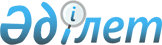 Об утверждении обязательных реквизитов результатов оказания государственных и иных услуг в электронной форме, полученных посредством абонентского устройства сотовой связи, а также Правил проверки их достоверностиПриказ Министра по инвестициям и развитию Республики Казахстан от 19 января 2016 года № 9. Зарегистрирован в Министерстве юстиции Республики Казахстан 24 февраля 2016 года № 13184.
      Сноска. Заголовок в редакции приказа Министра информации и коммуникаций РК от 09.01.2019 № 3 (вводится в действие после дня его первого официального опубликования).
      В соответствии с подпунктом 63) статьи 7 Закона Республики Казахстан от 24 ноября 2015 года "Об информатизации" ПРИКАЗЫВАЮ: 
      1. Утвердить:
      1) обязательные реквизиты результатов оказания государственных и иных услуг в электронной форме, полученных посредством абонентского устройства сотовой связи, согласно приложению 1 к настоящему приказу;
      2) Правила проверки достоверности результатов оказания государственных и иных услуг в электронной форме, полученных посредством абонентского устройства сотовой связи, согласно приложению 2 к настоящему приказу.
      Сноска. Пункт 1 в редакции приказа Министра информации и коммуникаций РК от 09.01.2019 № 3 (вводится в действие после дня его первого официального опубликования).


      2. Комитету связи, информатизации и информации Министерства по инвестициям и развитию Республики Казахстан (Қазанғап Т.Б.) обеспечить:
      1) государственную регистрацию настоящего приказа в Министерстве юстиции Республики Казахстан;
      2) направление копии настоящего приказа в печатном и электронном виде на официальное опубликование в периодические печатные издания и информационно-правовую систему "Әділет" в течение десяти календарных дней после его государственной регистрации в Министерстве юстиции Республики Казахстан, а также в Республиканский центр правовой информации в течение десяти календарных дней со дня получения зарегистрированного приказа для включения в эталонный контрольный банк нормативных правовых актов Республики Казахстан;
      3) размещение настоящего приказа на интернет-ресурсе Министерства по инвестициям и развитию Республики Казахстан и на интранет-портале государственных органов;
      4) в течение десяти рабочих дней после государственной регистрации настоящего приказа в Министерстве юстиции Республики Казахстан представление в Юридический департамент Министерства по инвестициям и развитию Республики Казахстан сведений об исполнении мероприятий, предусмотренных подпунктами 1), 2) и 3) пункта 2 настоящего приказа. 
      3. Контроль за исполнением настоящего приказа возложить на курирующего вице-министра по инвестициям и развитию Республики Казахстан.
      4. Настоящий приказ вводится в действие по истечении десяти календарных дней после дня его первого официального опубликования.
      "СОГЛАСОВАН"   
      Министр национальной экономики   
      Республики Казахстан   
      __________ Е. Досаев   
      28 января 2016 года Обязательные реквизиты результатов оказания государственных и иных услуг в электронной форме, полученных посредством абонентского устройства сотовой связи
      Сноска. Приложение 1 в редакции приказа Министра информации и коммуникаций РК от 09.01.2019 № 3 (вводится в действие после дня его первого официального опубликования). Глава 1. Общие положения
      1. Настоящие Обязательные реквизиты результатов оказания государственных и иных услуг в электронной форме, полученных посредством абонентского устройства сотовой связи (далее – Обязательные реквизиты), разработаны в соответствии с подпунктом 63) статьи 7 Закона Республики Казахстан от 24 ноября 2015 года "Об информатизации" и устанавливают обязательные реквизиты результатов оказания государственных и иных услуг в электронной форме, полученных посредством абонентского устройства сотовой связи. 
      2. В настоящих Обязательных реквизитах применяются следующие понятия:
      1) мгновенное сообщение – технология передачи данных, позволяющая организовать интерактивное взаимодействие между абонентом сети сотовой связи и сервисным приложением в режиме передачи мгновенных коротких сообщений;
      2) короткое текстовое сообщение – услуга, оказываемая оператором сотовой связи, по приему и передаче информации посредством сети сотовой связи;
      3) матричный код – графическая информация в виде матричного двухмерного штрих кода, наносимая на электронный документ, представляющая возможность считывания ее техническими средствами, в соответствии со стандартом СТ РК ИСО/МЭК 18004-2009 "Информационные технологии. Методы автоматической идентификации и выделения данных. Спецификация символики штрихового кода QR 2005";
      4) информационная услуга, оказываемая в электронной форме – услуга по предоставлению пользователям электронных информационных ресурсов;
      5) абонентское устройство сотовой связи – средство связи индивидуального использования, формирующее сигналы электрической связи для передачи или приема заданной абонентом информации и подключаемое к сети оператора сотовой связи, не имеющее постоянного географически определяемого местоположения в рамках обслуживаемой территории, работающее в сетях сотовой связи;
      6) электронный документ – документ, в котором информация представлена в электронно-цифровой форме и удостоверена посредством электронной цифровой подписи;
      7) мобильное приложение "электронного правительства" – программное обеспечение, установленное, запущенное на абонентском устройстве сотовой связи и предоставляющее доступ к государственным услугам и иным услугам, оказываемым в электронной форме, посредством сотовой связи и Интернет;
      8) веб-портал "электронного правительства" – информационная система, представляющей собой "единое окно" доступа ко всей консолидированной правительственной информации, включая нормативную правовую базу, и к государственным и иным услугам, оказываемым в электронной форме. Глава 2. Обязательные реквизиты результатов оказания государственных и иных услуг в электронной форме, полученных посредством абонентского устройства сотовой связи
      3. Результат оказания государственных услуг в электронной форме, полученный посредством абонентского устройства сотовой связи, направленный в кабинет пользователя на веб-портале "электронного правительства" в форме электронного документа, содержит следующие обязательные реквизиты:
      1) при оказании государственной услуги в электронной форме посредством мобильного приложения "электронного правительства":
      уникальный номер электронного документа;
      дата получения государственной и иной услуги в электронной форме;
      Индивидуальный идентификационный номер/Бизнес-идентификационный номер услугополучателя;
      матричный код;
      2) при оказании государственной услуги в электронной форме посредством короткого текстового сообщения и мгновенного сообщения:
      уникальный номер электронного документа;
      Индивидуальный идентификационный номер/Бизнес-идентификационный номер услугополучателя.
      4. Обязательными реквизитами оказания иных услуг в электронной форме, полученных посредством абонентского устройства сотовой связи, являются обязательные реквизиты, указанные пункте 3 настоящих Обязательных реквизитов, за исключением информационных услуг, оказываемых в электронной форме, для которых обязательные реквизиты не требуются. Правила проверки достоверности результатов оказания государственных и иных услуг в электронной форме, полученных посредством абонентского устройства сотовой связи
      Сноска. Приложение 2 в редакции приказа Министра информации и коммуникаций РК от 09.01.2019 № 3 (вводится в действие после дня его первого официального опубликования). Глава 1. Общие положения
      1. Настоящие Правила проверки достоверности результатов оказания государственных и иных услуг в электронной форме, полученных посредством абонентского устройства сотовой связи (далее – Правила) разработаны в соответствии с подпунктом 63) статьи 7 Закона Республики Казахстан от 24 ноября 2015 года "Об информатизации" и определяют, порядок проверки достоверности обязательных реквизитов результатов оказания государственных и иных услуг в электронной форме, полученных посредством абонентского устройства сотовой связи. 
      2. В настоящих Правилах применяются следующие понятия:
      1) матричный код – графическая информация в виде матричного двухмерного штрих кода, наносимая на электронный документ, представляющая возможность считывания ее техническими средствами, в соответствии со стандартом СТ РК ИСО/МЭК 18004-2009 "Информационные технологии. Методы автоматической идентификации и выделения данных. Спецификация символики штрихового кода QR 2005";
      2) веб-портал "электронного правительства" – информационная система, представляющей собой "единое окно" доступа ко всей консолидированной правительственной информации, включая нормативную правовую базу, и к государственным и иным услугам, оказываемым в электронной форме; 
      3) мобильное приложение "электронного правительства" – программа, установленная, запущенная на абонентском устройстве сотовой связи и предоставляющая доступ к государственным услугам и иным услугам, оказываемым в электронной форме, посредством сотовой связи и Интернет; 
      4) электронная цифровая подпись – набор электронных цифровых символов, созданный средствами электронной цифровой подписи и подтверждающий достоверность электронного документа, его принадлежность и неизменность содержания. Глава 2. Порядок проверки достоверности обязательных реквизитов результатов оказания государственных и иных услуг в электронной форме, полученных посредством абонентского устройства сотовой связи
      3. Достоверность обязательных реквизитов, содержащейся в электронных документах, являющихся результатом оказания государственных и иных услуг в электронной форме, оказанных посредством абонентского устройства сотовой связи, подтверждается электронной цифровой подписью уполномоченного должностного лица услугодателя.
      Информация об электронной цифровой подписи уполномоченного должностного лица услугодателя проверяется путем извлечения соответствующей информации из матричного кода.
      4. Принадлежность электронных документов к электронным документам полученных посредством абонентского устройства сотовой связи, подтверждается уникальным номером электронного документа, сформированным и присвоенным веб-порталом "электронного правительства".
      5. Проверка достоверности обязательных реквизитов результатов оказания государственных и иных услуг в электронной форме, полученных посредством абонентского устройства сотовой связи, осуществляется на веб-портале "электронного правительства", а также через мобильное приложение "электронного правительства".
      Для проведения проверки указанной в пункте 5 пользователь выбирает сервис "Проверка услуг, полученных через веб-портал "электронного правительства", вводит уникальный номер электронного документа и индивидуальный идентификационный номер/бизнес-идентификационный номер услугополучателя и, в случае положительного результата проверки, пользователю доступна информация об оказанной услуге с возможностью просмотра ее результата и электронной цифровой подписи уполномоченного должностного лица услугодателя, подписавшего документ по итогам рассмотрения запроса на оказание государственной и иной услуги в электронной форме.
      В случае отрицательного результата проверки достоверности выводится сообщение об отсутствии электронного документа с номером и индивидуальным идентификационным номером/бизнес-идентификационным номером, введенными при проверке электронного документа.
					© 2012. РГП на ПХВ «Институт законодательства и правовой информации Республики Казахстан» Министерства юстиции Республики Казахстан
				
Министр
по инвестициям и развитию
Республики Казахстан
А. ИсекешевПриложение 1
к приказу Министра
по инвестициям и развитию
Республики Казахстан
от 19 января 2016 года № 9Приложение 2
к приказу Министра
по инвестициям и развитию
Республики Казахстан
от 19 января 2016 года № 9